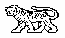 МУНИЦИПАЛЬНЫЙ КОМИТЕТ                               ГРИГОРЬЕВСКОГО  СЕЛЬСКОГО ПОСЕЛЕНИЯ                  МИХАЙЛОВСКОГО МУНИЦИПАЛЬНОГО РАЙОНА                                      ПРИМОРСКОГО КРАЯ                                                                  РЕШЕНИЕ                                                           31.07.2019г.                                  с. Григорьевка                                                   № 13                                      О внесении изменений в Решение от 12.10.2017г №22 «Об установлении налога наимущество физических лиц на территории Григорьевского сельского поселенияна 2018 год».(в редакции от 15.10.2018г №27)      В соответствии с Федеральным законом от 04.10.2014  № 284-ФЗ «О внесении изменений в статьи 12 и 85 части первой и часть вторую Налогового кодекса Российской Федерации и признании утратившим силу Закона Российской Федерации «О налогах на имущество физических лиц», главой 32 «Налог на имущество физических лиц» Налогового кодекса Российской Федерации, Уставом Григорьевского сельского поселения на основании протеста Прокуратуры Михайловского района от 24.06.2019г №7-3-2019/2415, муниципальный комитетР Е Ш И Л:1. Внести в решение от 12.10.2017г №22 «Об установлении налога на имущество физических лиц на территории Григорьевского сельского поселения на 2018 год». (в редакции от 15.10.2018г №27) следующие изменения:Пункт 3 решения  изложить в следующей редакции:«3.Ставки налога на имущество физических лиц, взимаемого на территории Григорьевского сельского поселения устанавливаются в зависимости от суммарной инвентаризационной стоимости объектов налогообложения, умноженной на коэффициент-дефлятор (с учетом доли налогоплательщика в праве общей собственности на каждый из таких объектов), и вида объекта налогообложения. Ставки налога на имущество физических лиц устанавливаются в следующих размерах:Пункт 4 подпункт 4.1решения изложить в следующей редакции:«4.1 Налоговая льгота не предоставляется в отношении объектов налогообложения, указанных в подпункте 2 пункта 2 статьи 406 Кодекса, за исключением гаражей и машино-мест, расположенных в таких объектах налогообложения.» 2. Опубликовать данное решение в газете «Вперёд».3.  Настоящее решение  вступает в силу с 1 января 2019 года, но не ранее чем по истечении одного месяца со дня его официального опубликования и не ранее 1-го числа очередного налогового периода по налогу на имущество физических лиц.Глава Григорьевского сельского поселения                                                            А.С. Дрёмин№п/пСуммарная инвентаризационная стоимость объектов налогообложения, умноженная на коэффициент-дефлятор (с учетом доли налогоплательщика в праве общей собственности на каждый из таких объектов)Ставка налога (в процентах)1.До  300 тыс. рублей (включительно).0,1 включительно2.Свыше 300 тыс. руб. до 500 тыс.руб. (включительно).0,3 включительно3.Свыше 500 тыс.руб. до 800 тыс.руб. (включительно).0,5 включительно4.Свыше 800 тыс. руб. до 1300 тыс.руб. (включительно).1,2 включительно5.Свыше 1300 тыс. руб. до 1500 тыс. руб. (включительно)1,5 включительно6.Свыше 1500 тыс. руб.2 включительно